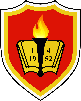 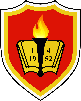 ISI PRESENSI DOSEN TEKNIK ELEKTRO 2022 GANJILMata kuliah	: KB027463 - JARINGAN MASA DEPAN (NGN) (P)	Nama Kelas	: C1 T4ISI PRESENSI MAHASISWA TEKNIK ELEKTRO2022 GANJILMata kuliah	: KB027463 - JARINGAN MASA DEPAN (NGN) (P)	Nama Kelas	: C1 T4Jl. Raya Jatiwaringin, RT.03 / RW.04, Jatiwaringin, Pondok Gede, RT.009/RW.005, Jaticempaka, Bekasi Website : www.unkris.ac.id / e-Mail : marketing@unkris.ac.id / Telepon : (021) 8462229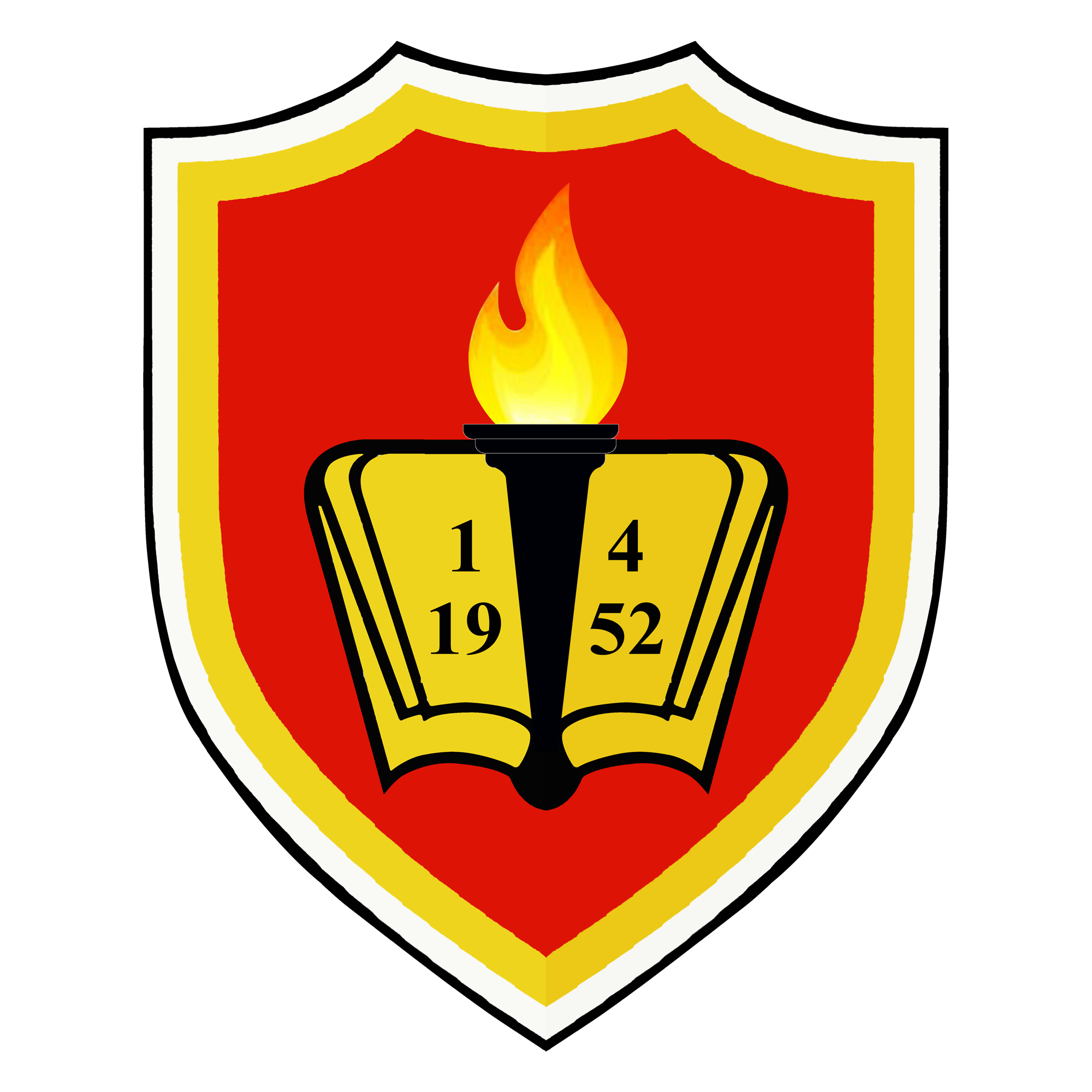 LAPORAN PERSENTASE PRESENSI MAHASISWA TEKNIK ELEKTRO2022 GANJILMata kuliah	: JARINGAN MASA DEPAN (NGN) (P)	Nama Kelas	: C1 T4 Dosen Pengajar	: TETEN DIAN HAKIM, ST., MT.Bekasi, 07 Februari 2023 Ketua Prodi Teknik Elektro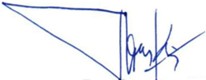 TETEN DIAN HAKIM, ST., MT. NIP. 0302127301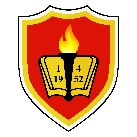 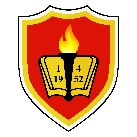 NILAI PERKULIAHAN MAHASISWAPRODI	: TEKNIK ELEKTRO PERIODE : 2022 GANJILMata kuliah	: JARINGAN MASA DEPAN (NGN) (P)	Nama Kelas	: C1 T4Kode Mata kuliah	: KB027463	SKS	3NoNIPNAMATATAP MUKATATAP MUKATATAP MUKATATAP MUKATATAP MUKATATAP MUKATATAP MUKATATAP MUKATATAP MUKATATAP MUKATATAP MUKATATAP MUKATATAP MUKATATAP MUKATATAP MUKATATAP MUKANoNIPNAMA17Sep 202224Sep 20221Okt 202215Okt 202222Okt 202229Okt 20225Nov 202212Nov 202219Nov 202226Nov 20223Des 202210Des 202217Des 20227Jan 202314Jan 202321Jan 202310302127301TETEN DIAN HAKIM, ST., MT.HHHHHHHHHHHHHHHHNoNIMNAMATATAP MUKATATAP MUKATATAP MUKATATAP MUKATATAP MUKATATAP MUKATATAP MUKATATAP MUKATATAP MUKATATAP MUKATATAP MUKATATAP MUKATATAP MUKATATAP MUKATATAP MUKATATAP MUKANoNIMNAMA17Sep 202224Sep 20221Okt 202215Okt 202222Okt 202229Okt 20225Nov 202212Nov 202219Nov 202226Nov 20223Des 202210Des 202217Des 20227Jan 202314Jan 202321Jan 202311870021006RAMA JANUARHHIHHHIHIHHIHIHH21970021009AHMAD TAJUDDINIIHIHHIHHHIHHHHH32170023005M.EMMULSEN SUJAMUKHHIHIHIHHIHIHHHHH42170025007FAJARKURNIAWANHHHHHHHHHHHIHHHH52170025008MESGINUGROHO SUJATMOKOHHHHHHHHHHHHHHHHParaf Ketua KelasParaf Ketua KelasParaf Ketua KelasParaf DosenParaf DosenParaf DosenNoNIMNamaPertemuanAlfaHadirIjinSakitPresentase11870021006RAMA JANUAR1611568.7521970021009AHMAD TAJUDDIN1611568.7532170023005M. EMMULSEN SUJAMUKH1611568.7542170025007FAJAR KURNIAWAN1615193.7552170025008MESGI NUGROHO SUJATMOKO1616100NoNIMNama MahasiswaTUGAS INDIVIDU(20%)UTS (30%)UAS (40%)KEHADIRAN (10%)NilaiGradeLulusSunting KRS?Info11870021006RAMA JANUAR69.0068.0070.0068.7569.08B✔21970021009AHMAD TAJUDDIN70.0064.0078.0068.7571.28B✔32170023005M. EMMULSENSUJAMUKH70.0065.0076.0068.7570.78B✔42170025007FAJAR KURNIAWAN70.0064.0074.0093.7572.18B+✔52170025008MESGI NUGROHOSUJATMOKO72.0066.0078.0010075.40B+✔Tanggal Cetak : Selasa, 7 Februari 2023, 06:31:03Tanggal Cetak : Selasa, 7 Februari 2023, 06:31:03Tanggal Cetak : Selasa, 7 Februari 2023, 06:31:03Tanggal Cetak : Selasa, 7 Februari 2023, 06:31:03Tanggal Cetak : Selasa, 7 Februari 2023, 06:31:03Tanggal Cetak : Selasa, 7 Februari 2023, 06:31:03Tanggal Cetak : Selasa, 7 Februari 2023, 06:31:03Tanggal Cetak : Selasa, 7 Februari 2023, 06:31:03Tanggal Cetak : Selasa, 7 Februari 2023, 06:31:03Tanggal Cetak : Selasa, 7 Februari 2023, 06:31:03Tanggal Cetak : Selasa, 7 Februari 2023, 06:31:03Tanggal Cetak : Selasa, 7 Februari 2023, 06:31:03Paraf Dosen :TETEN DIAN HAKIM, ST., MT.Paraf Dosen :TETEN DIAN HAKIM, ST., MT.Paraf Dosen :TETEN DIAN HAKIM, ST., MT.Paraf Dosen :TETEN DIAN HAKIM, ST., MT.Paraf Dosen :TETEN DIAN HAKIM, ST., MT.Paraf Dosen :TETEN DIAN HAKIM, ST., MT.Paraf Dosen :TETEN DIAN HAKIM, ST., MT.Paraf Dosen :TETEN DIAN HAKIM, ST., MT.Paraf Dosen :TETEN DIAN HAKIM, ST., MT.Paraf Dosen :TETEN DIAN HAKIM, ST., MT.Paraf Dosen :TETEN DIAN HAKIM, ST., MT.Paraf Dosen :TETEN DIAN HAKIM, ST., MT.